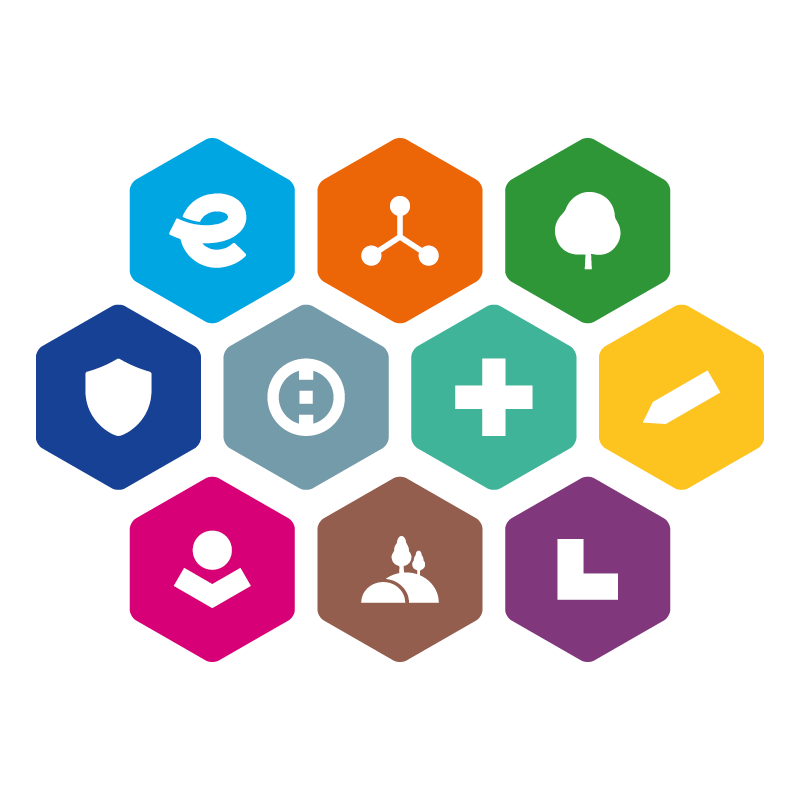 INTEGROVANÝ REGIONÁLNÍ OPERAČNÍ PROGRAM 
2021–2027plná moc/POVĚŘENÍ – VZORVydání: 1.0Jedná se o nezávazný vzor. uvedená pole nejsou povinná. Pravidlem však je, že osoby musí být jednoznačně identifikovatelné a Plná moc/Pověření musí být v souladu se Zákonem č. 89/2012 Sb., občanský zákoník. V případě, že tomu tak není, může být Plná moc odmítnuta/Pověření odmítnuto.Do plné moci/pověření je možné doplnit další činnosti, kterými zmocnitel pověřuje zmocněnce.Plná moc/PověřeníJá, níže podepsaný/podepsanáJméno a příjmení, datum narození/IČO:Funkce:Místo trvalého pobytu:uděluji plnou moc/pověřujiJméno a příjmení, datum narození/IČO:Funkce:Místo trvalého pobytu:k tomu, aby mne zastupoval/zastupovala u žádosti o podporu ISg (PR IROP) s názvem…………………………………., číslem žádosti o podporu ISg (PR IROP) (případně hash kódem),…………ve věci:   Podepisování žádosti o podporu ISg (PR IROP)   Podepisování žádosti o změnu ISg (PR IROP)Tato plná moc/pověření se uděluje do …… (případně na dobu neurčitou).Místo, datum:			         Zmocnitel: podpisVýše uvedené zmocnění/pověření přijímám:Zmocněnec: podpis